Биопирен® «Pirilax®»-TermaОгне- и биозащитный пропиточный состав для древесины и материалов на её основе. Для наружных и внутренних работ.Разработан специально для бань и саун. Испытан на безопасность при высоких температурах (до +110°С);Защитит древесину от возгорания. Класс пожарной опасности древесины КМ1, класс пожарной опасности строительных конструкций К0(15);Высокоэффективный антисептик. Уничтожит плесень, водоросли, синеву, препятствует их повторному появлению. Защитит от жука-древоточца;Снизит растрескивание древесины, замедлит ветшание;Возможна обработка древесины зимой при температуре от -30°С.Почему выбирают «Pirilax»-Terma?Специально для бань и саун. Испытан на безопасность при высоких температурах (до +110° С);Защитит древесину от возгорания.Класс пожарной опасности древесины КМ1, класс пожарной опасности строительных конструкций К0(15);Высокоэффективный антисептик. Уничтожит плесень, водоросли и препятствует их повторному появлению. Защитит от жука-древоточца;Увеличит срок службы деревянных строений. Снизит растрескивание древесины, консервирует поверхность, замедлит ветшание;Зимняя обработка. Возможна обработка древесины зимой при температуре от -30°С.Где применять:Внутри и снаружи бань и саун, в том числе стен и потолков в помывочных, предбанниках, комнатах отдыха, помещениях для бассейнов из любых пород древесины;Парные бань и саун: стены и потолки из хвойных пород древесины;Срубы бань и саун на выдержке;Клеёные деревянные конструкции, фанера, OSB, LVL и другие материалы на основе древесины.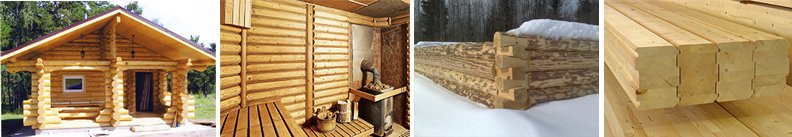 Внешний вид обработанной поверхностиТонирует светлую древесину в янтарный цвет. Плёнку на поверхности не образует.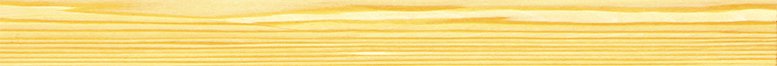 БезопасностьБезопасность продукции подтверждена свидетельством о государственной регистрации. 
Поверхность после высыхания безопасна для людей и животных.СоставОгнезащитный комплекс, устойчивые к вымыванию антисептики, вода, натуральное эфирное масло «Сосна», смачиватель, функциональные добавки.Как долго сохранится защита?Зависит от условий эксплуатации обработанных поверхностей.С каким расходом нанести?*Количество слоёв может варьироваться в зависимости от плотности, влажности, и шероховатости поверхности. Чем выше влажность обрабатываемой древесины, тем хуже впитываемость биопирена в древесину, что может привести к увеличению количества слоев нанесения состава. Требуемый расход обеспечивается за один или несколько слоев.Время межслойной сушки при нормальной температуре (20±2°С) — 60 минут, при понижении температуры время увеличивается до 3,5 часов.Как нанести?Рекомендуемая температура окружающей среды для обработки от — 15° С до + 50° С. Возможна обработка от −30°С до −16°С (см. инструкцию по применению).В зависимости от плотности древесины требуемый расход обеспечивается за один или несколько слоев, время межслойной сушки при нормальной температуре и влажности 60 минут, при отрицательных температурах время сушки между слоями увеличивается до 3,5 часов.Обработанная древесина высыхает в естественных условиях через 24 часа. Время закрепления биопирена в древесине составляет 15 дней. В течение данного срока рекомендуется предохранять обработанные поверхности от атмосферных осадков.Эксплуатировать баню и сауну можно через 5 суток после обработки. Перед эксплуатацией баню следует протопить, сауну — прогреть.Обработанную древесину можно покрывать лаками, красками, эмалями, морилками и другими составами, не содержащими кальцит, мел, известь, цемент. Перед нанесением лаков и красок сделать пробный выкрас для оценки совместимости и внешнего вида.Оперативная проверка на горючесть обработанных конструкций производится на следующие сутки после обработки.Более подробную информацию о биопирене «Pirilax» — Terma читайте в инструкции по применению.Инструкция по применениюСкачать инструкцию по применению биопирена® «Pirilax®»-Terma
Основные параметры и характеристикиУсловия эксплуатацииОгнезащитаАнтисептированиеУсловия открытой атмосферыдо 5 летдо 7,5 летВнутри отапливаемых и не отапливаемых помещенийдо 16 летдо 20 летВнутри помывочных и парных бань и саундо 6 летдо 6 летВ зонах риска (места контакта с почвой, места подверженные истиранию и прямому действию воды), жестких условиях эксплуатацииПокрытие обновлять по мере необходимости.Покрытие обновлять по мере необходимости.Покрытие обновлять по мере необходимости.Вид защитыРасход на 1 кв.мАнтисептирование100 гII группа огнезащитной эффективности по ГОСТ Р 53292 — 2009180 гI группа огнезащитной эффективности по ГОСТ Р 53292 — 2009280 гКласс пожарной опасности древесины КМ1 (Г1, РП1, В1, Д2, Т2) согласно Техническому регламенту о требованиях пожарной безопасности Получение трудногорючей древесины по ГОСТ 12.1.044 — 89400 г Класс пожарной опасности К0(15) строительных конструкций (деревянные клееные конструкции вертикальные и горизонтальные) согласно Техническому регламенту о требованиях пожарной безопасности, не менее400 г Наименование показателейНорма по ТУ 2499-027-24505934-05Внешний вид и агрегатное состояниеПрозрачная вязкая жидкость желтого цвета. Допускается осадок и опалесценция.Плотность при 20°С, г/см31,132...1,220рН среды1,0...3,0Защищающая способность по отношению к деревоокрашивающим и плесневым грибам по ГОСТ 30028.4Высокоэффективный антисептикТемпература кристаллизации, ˚Спри минус 16°С частично кристаллизуется, после размораживания сохраняет свойстваТемпература при обработке, ˚Сминус 15...плюс 50Температура при эксплуатации, ˚С:— для хвойных пород древесины— для лиственных пород древесиныминус 50...плюс 110минус 50...плюс 50